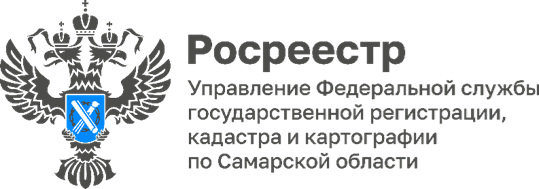 28.07.2023Последствия признания гражданина банкротомСегодня многие воспринимают процедуру банкротства как гарантированный способ списать все долги. Но так ли это? «Статус банкрота не освобождает человека от целого ряда платежей: от алиментов, от возмещения за ущерб жизни или здоровью третьих лиц, от компенсации морального вреда, - говорит заместитель руководителя Управления Росреестра по Самарской области Ольга Суздальцева - Также не будут списаны долги по требованиям о привлечении гражданина как контролирующего лица к субсидиарной ответственности, о возмещении гражданином убытков, причиненных им юридическому лицу, участником которого был, или членом коллегиальных органов которого являлся гражданин, и некоторым другим требованиям». Следует отметить, что суд не освободит гражданина от обязательств:- если установит, что он не предоставил необходимые сведения или предоставил заведомо недостоверные сведения финансовому управляющему или арбитражному суду, рассматривающему дело о банкротстве гражданина;- если будет доказано, что при возникновении или исполнении обязательства, на котором кредитор основывал свое требование в деле о банкротстве гражданина, тот действовал незаконно, в том числе совершил мошенничество, злостно уклонился от погашения кредиторской задолженности, от уплаты налогов и (или) сборов с физического лица, предоставил кредитору заведомо ложные сведения при получении кредита, скрыл или умышленно уничтожил имущество, совершил иные противоправные действия. «Нужно иметь ввиду, что большая часть имущества должника, за исключением предметов первой необходимости и единственного жилья, будет распродана, - комментирует Председатель Правления САМРО «Ассоциация арбитражных управляющих» арбитражный управляющий Алексей Беспалов - А если единственное жилье оформлено в ипотеку, то продадут и его. Во время процедуры банкротства должнику и лицам, находящимся на его иждивении, будут выделять из доходов должника лишь средства в размере прожиточного минимума на каждого члена семьи. Все остальное пойдет на погашение долгов. После завершения процедуры банкротства гражданин в течение пяти лет, в случае оформления кредита, будет обязан указывать на факт своего банкротства. В течение пяти лет не сможет сам инициировать банкротство повторно. А в случае, если его признают банкротом по заявлению иных лиц, то правило об освобождении от ответственности к нему применено не будет».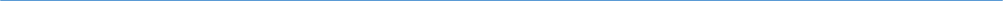 Материал подготовлен Управлением Росреестра по Самарской области